Students Level ALLIQ Recycling & Environmental Stewardship Resource PackCollection of favorite videos, activities, puzzles, and lesson plans from the Alabama Public Television/PBS Librarieshttps://aptv.pbslearningmedia.org/shared/1590410/4531337/Recycling Field Day http://www.educationworld.com/a_lesson/03/lp308-02.shtmlBest Sustainable Practice Lessonshttp://www.educationworld.com/a_lesson/Five-Lessons-Teach-Students-to-Reduce-Reuse-Recycle.shtmlWaste Where Does It Come From? Where Does It Go? –Exploration of what humans throw away to go to the fill.  Students will consider the dangers of excessive waste and benefits of recycling with optional fieldtrip components.http://www.dep.state.pa.us/dep/deputate/enved/Rec_Lessons/waste.htmHow Recycling Works Videohttps://vimeo.com/51933771The 3 R’shttps://jr.brainpop.com/science/conservation/reducereuserecycle/Students Level ElementaryEarth Friendly Entrepreneurs—Class Sustainable Business Projecthttp://www.educationworld.com/a_curr/curr003.shtmlWeb-based Recycling Learning Gameshttps://www3.epa.gov/recyclecity/activity.htmWeb-based Steel Recycling Game http://www.recycleroom.org/Timeless Trash & the Landfill Longevity---Mini Research & Graphinghttp://www.educationworld.com/a_lesson/03/lp308-04.shtmlWhat is a Landfill Lesson Plan & Activities?http://www.in.gov/idem/iee/2368.htmVariety of Links to Active Learning Games -- LOVE the Don’t Get Wasted Gamehttp://www.recycleguys.org/lessonplans.htmlDiscovering the 3 R’s (upper elementary)http://www.kidzone.ws/plans/view.asp?i=150Recycling Mapping Activityhttps://jr.brainpop.com/science/conservation/reducereuserecycle/Recycling Lessons Found in Children’s Classics—clever use of stories like The Three Little Pigs to demonstrate the importance of recyclinghttp://sciencenetlinks.com/lessons/materials-2-recycled-materials/Elementary Classroom Reading Books ListStudents Level MiddleEnvironmental Solutions Webquesthttps://educators.brainpop.com/lesson-plan/environmental-solutions-lesson-plan-webquest/?bp-topic=recyclingThe Science of Recyclinghttp://www.discoveryeducation.com/teachers/free-lesson-plans/recycling.cfmVariety of Links to Active Learning Games  -- LOVE the Don’t Get Wasted Gamehttp://www.recycleguys.org/lessonplans.htmlWeb-base recycling Scavenger Hunthttp://www.educationworld.com/a_lesson/Internet-Scavenger-Hunt-World-of-Recycle.shtmlSustainability Conscious Consumershttp://www.educationworld.com/a_lesson/sustainable-products-environmental-responsibility.shtmlTimeless Trash & the Landfill Longevity-Mini Research & Graphinghttp://www.educationworld.com/a_lesson/03/lp308-04.shtmlRecycling in Perspective Student create 10 question surveys and conduct interviews (easy -family members or more advanced-1 family member and 2-3 members of the community)  to determine community attitudes about recycling— Compile student findings and chart results.http://www.dep.state.pa.us/dep/deputate/enved/Rec_Lessons/survey.htmDiscovering the 3 R’shttp://www.kidzone.ws/plans/view.asp?i=150Recycled Art Lesson (grades 3-8)https://www.teachervision.com/recycling/recycled-artRecycling Experience Journalshttps://www.grownyc.org/files/rcp/Choose_to_Reduce.pdfStudents Level HighRecycling in Perspective Student create 10 question surveys and conduct interviews (easy -family members or more advanced-1 family member and 2-3 members of the community)  to determine community attitudes about recycling— Compile student findings and chart results.http://www.dep.state.pa.us/dep/deputate/enved/Rec_Lessons/survey.htmCharlie & Lola: We are Extremely Good Recyclers by Lauren Child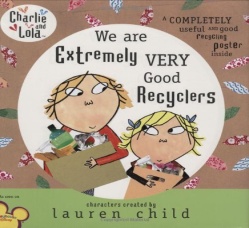 Don’t Throw That Away (younger elementary) by Lara Bergen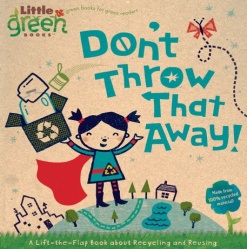 Michael Recycle by Ellie Bethel & Alexandra Colombo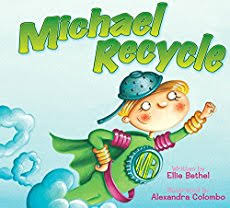 One Plastic Bag: Isatou Ceesay and the Women of Gambia by Miranda Paul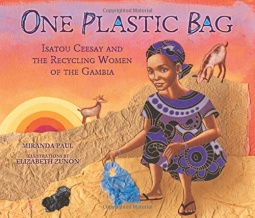 Sofia’s Dream by Land Wilson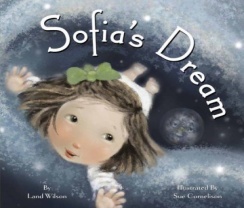 The Adventures of an Aluminum Can by Alison Inches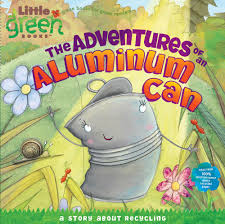 The Adventures of a Plastic Bottle: A Story About Recycling by Alison Inches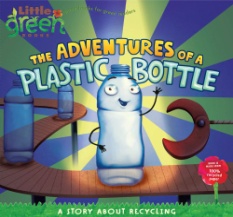 Why Should I Recycle by Jen Green & Mike Gordon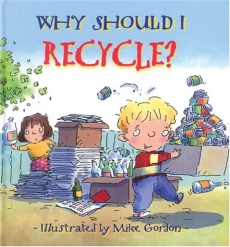 